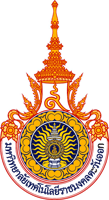 แบบรายงานการฝึกอบรม/สัมมนา/ดูงานมหาวิทยาลัยเทคโนโลยีราชมงคลตะวันออก***************************************************ชื่อ-สกุล   				ตำแหน่ง   				ระดับ		สังกัด    สถาบันบัวราชมงคลตะวันออก   		    มหาวิทยาลัยเทคโนโลยีราชมงคลตะวันออกชื่อโครงการฝึกอบรม/สัมมนา/ดูงาน  																				สถานที่ฝึกอบรม/สัมมนา/ดูงาน  									ระยะเวลาการฝึกอบรม/สัมมนา/ดูงาน     								รวมเวลา.................ปี............เดือน            วัน  ค่าใช้จ่ายตลอดโครงการ               	   บาท  แหล่งงบประมาณที่ได้รับการสนับสนุน 								ประกาศนียบัตรที่ได้รับ  (ถ้ามี)									สรุปผลการฝึกอบรม/สัมมนา/ดูงานผลที่ได้รับจากการฝึกอบรม/สัมมนา/ดูงาน7. การนำผลงานที่ได้รับจาการฝึกอบรม/สัมมนา/ดูงาน	7.1 ด้านการเรียนการสอน7.2 ด้านการวิจัย7.3 ด้านบริการวิชาการ7.4 ด้านอื่นๆ8.ปัญหาอุปสรรคในการฝึกอบรม/สัมมนา/ดูงาน																																			9. ความคิดเห็น/ข้อเสนอแนะอื่นๆ						ลงชื่อ.............................................................ผู้รายงาน